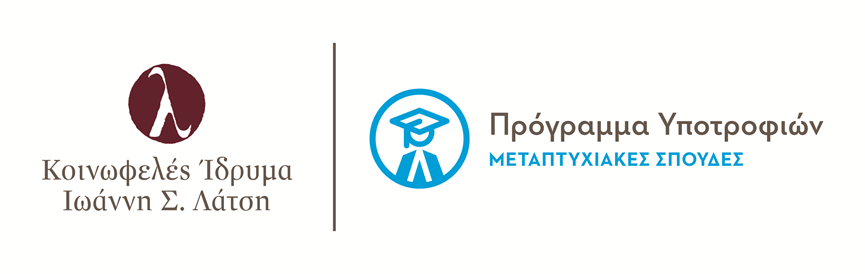 ΥΠΕΥΘΥΝΗ ΔΗΛΩΣΗ ΥΠΟΨΗΦΙΩΝ ΥΠΟΤΡΟΦΩΝΟ/Η υπογεγραμμένος/η………………………………………………………………………………………………………… του…………………………………….. με Αριθμό Δελτίου Ταυτότητας / Διαβατηρίου ………………………. ………………………………………………………… δηλώνω υπεύθυνα τα κάτωθι: Αιτούμαι τη χορήγηση υποτροφίας για το Πρόγραμμα Μεταπτυχιακών Σπουδών:Τίτλος Προγράμματος:…………………………………………………………………….Πανεπιστήμιο/Σχολή:………………………………………………………………………Χώρα/Πόλη:…………………………………………………………………………………….Διάρκεια:…………………………………………………………………………………………Έχω προσφορά θέσης:Αναμένεται η προσφορά θέσης: Ημερομηνία Κατοχύρωσης Θέσης*:………………………………………………*Συμπληρώνεται από όσους/ες δεν έχουν προσφορά θέσης ή πρόκειται να δώσουν εισαγωγικές εξετάσεις για το Πρόγραμμα Μεταπτυχιακών Σπουδών τους.Το ετήσιο κόστος σπουδών ανέρχεται σε Ευρώ (€):Δίδακτρα/έξοδα εγγραφής:…………………………………………………………….Έξοδα παραμονής & διαβίωσης:…………………………………………………….Σύνολο:……………………………………………………………………………………………Δηλώνω υπεύθυνα ότι δε χρηματοδοτώ τις σπουδές μου από κάποιο φορέα, μέσω προγράμματος υποτροφιών ή ανταποδοτικής υποτροφίας ή εργασίας σε ερευνητικό πρόγραμμα ή πανεπιστημιακό εργαστήριο ή οποιαδήποτε άλλη αμοιβή.Δεν έχω κάνει αίτηση σε άλλο φορέα/άλλους φορείς για υποτροφία ή οικονομική βοήθεια στην Ελλάδα ή στο Εξωτερικό.Έχω κάνει αίτηση σε άλλο φορέα/άλλους φορείς για υποτροφία ή οικονομική βοήθεια στην Ελλάδα ή στο Εξωτερικό. Όνομα Φορέα/Φορέων:Ύψος και διάρκεια υποτροφίας/οικονομικής βοήθειας: ……………………………………………………………………………………………………………………………………………………………………………………………………………………………………………………………………………………………………………………………………………………………………………………………………….Ημερομηνία/ες Ανακοίνωσης Αποτελεσμάτων:………………………………………………………………………………………………………………………………………………………………………………………………………………………………………………………………………………………………………………………………………………………………………………………………………Στοιχεία Επικοινωνίας ΚαθηγητώνΑ) Ονοματεπώνυμο:…………………………………………………Βαθμίδα:……………………………………………………………………Πανεπιστήμιο:……………………………………………………………Τμήμα:…………………………………………………………………………Email:……………………………………………………………………………Τηλέφωνο:……………………………………………………………………Β) Ονοματεπώνυμο:…………………………………………………Βαθμίδα:……………………………………………………………………Πανεπιστήμιο:……………………………………………………………Τμήμα:…………………………………………………………………………Email:……………………………………………………………………………Τηλέφωνο:……………………………………………………………………Σε περίπτωση έγκρισης της υποτροφίας, εάν το συνολικό κόστος των σπουδών μου δεν καλύπτεται από το ποσό της υποτροφίας δηλώνω πως το υπόλοιπο ποσό θα καλυφθεί από (π.χ. προσωπικές ή οικογενειακές οικονομίες, οικογενειακή βοήθεια, δάνειο κ.α.):………………………………………………………………………………………………. …………………………………………………………………………………………………………………………………………………………………………………..………………………………………………………………………………………………………………………………………………………………………………………………………………………………………………………………………………………………………………………………………………………………………………………………………………………………………………………………………………………..ΗΜΕΡΟΜΗΝΙΑ: …../…../…..ΥΠΟΓΡΑΦΗ:……………………………………..